1. Разпределете думите в колонките:  срок, китарист, лек, скиор, майка, камион, колело, нокти, мек;.......................................                .........................................................                               ........................1. Разпределете думите в колонките:  срок, китарист, лек, скиор, майка, камион, колело, нокти, мек;.......................................                .........................................................                               ........................2. Преминете през лабиринта. Думите образуват изречение. Напишете го. 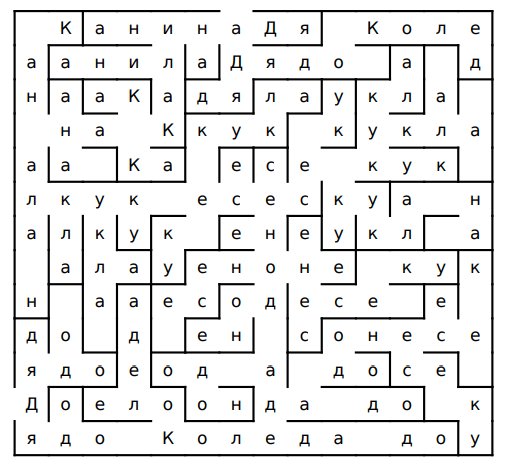    3. Прочете изреченията. Препишете.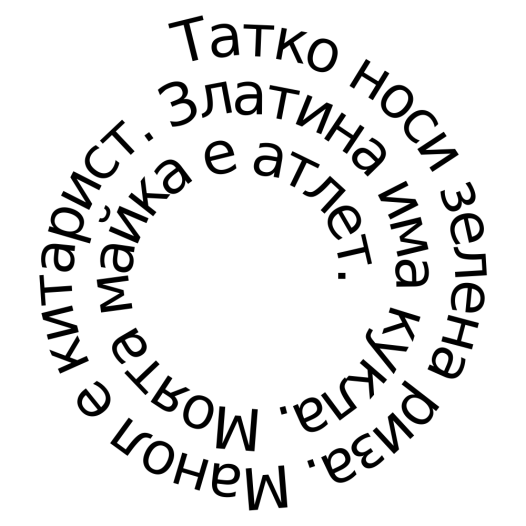 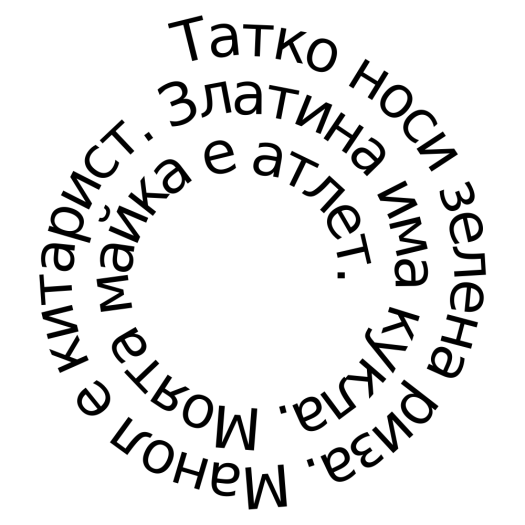 к в началото на думатак в средата на думатак в края на думатак в началото на думатак в средата на думатак в края на думата